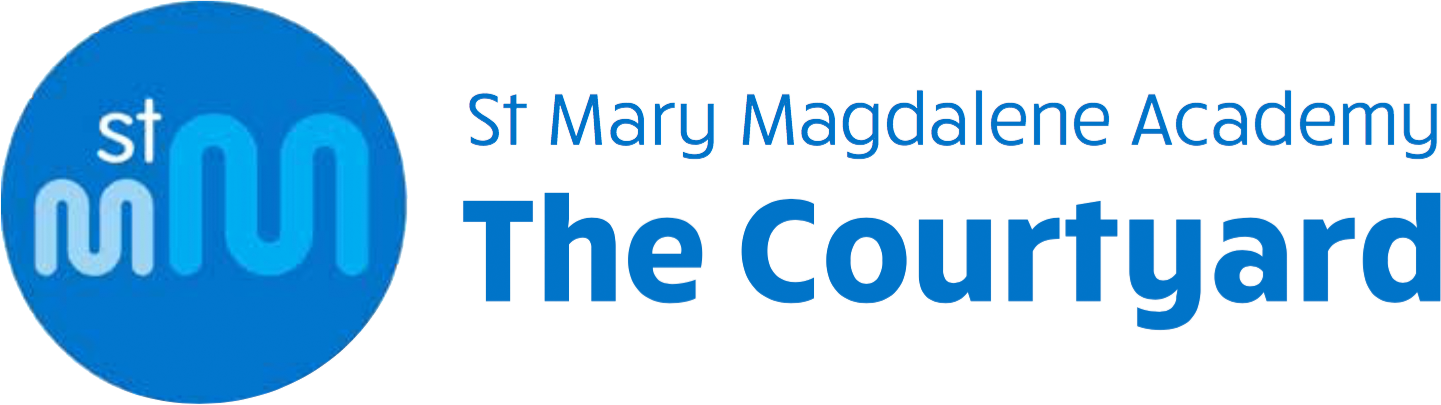  1:1 SEN Teaching AssistantPerson SpecificationSPECIFICATIONESSENTIALDESIRABLEEducation/TrainingGood general education including GCSE English and MathsNVQ Level 2 Teaching Assistant / Supporting Teaching and Learning in Schools or equivalentEvidence of further personal and professional developmentExperience, Skills and AttributesExperience in providing assistance in education The ability to use an imaginative range of strategies to promote engagementAble to plan and prioritise regular and irregular tasks Ability to take on routine tasks under the direction of the class teacherAbility to maintain records and children filesAble to clarify and explain instructions to children The ability to establish a safe and purposeful working atmosphere that supports learning and in which pupils feel secure and confidentAn enjoyment of working with young peopleA commitment to raising achievementA level of proficiency in ICT in order to use technology to support learning in the classroomExperience in assisting with the organisation of the learning environmentPersonal QualitiesFlexibility – to be able to think on your feet and adapt a lesson according to current affairs, pupil interest, the weather!A sense of humourEnergy, drive and enthusiasmCommitment to own personal and professional developmentThe ability to be a reflective and evaluative practitioner who is willing to learn and developA willingness to contribute to extra-curricular activitiesAn interest/ability in sport/music/drama/the environment/cooking/crafting to be shared as an extra-curricular activity